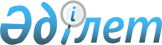 Об утверждении профессионального стандарта в деятельности по животноводству
					
			Утративший силу
			
			
		
					Приказ Министра сельского хозяйства Республики Казахстан от 21 января 2014 года № 20/36. Зарегистрирован в Министерстве юстиции Республики Казахстан 21 мая 2014 года № 9450. Утратил силу приказом Министра сельского хозяйства Республики Казахстан от 20 декабря 2020 года № 393.
      Сноска. Утратил силу приказом Министра сельского хозяйства РК от 20.12.2020 № 393 (вводится в действие по истечении десяти календарных дней после дня его первого официального опубликования).
      В соответствии с пунктом 3 статьи 138-5 Трудового кодекса Республики Казахстан от 15 мая 2007 года и постановлением Правительства Республики Казахстан от 29 апреля 2013 года № 406 "Об утверждении распределения и Правил использования средств на разработку профессиональных стандартов на 2013 год", ПРИКАЗЫВАЮ:
      1. Утвердить профессиональный стандарт в деятельности по животноводству.
      2. Департаменту животноводства (Ахметов Е.К.) принять меры к внедрению профессионального стандарта в порядке, установленном законодательством Республики Казахстан.
      3. Управлению социальной политики (Лепешко С.С.) обеспечить в установленном законодательством порядке государственную регистрацию настоящего приказа в Министерстве юстиции Республики Казахстан и его официальное опубликование.
      4. Контроль за исполнением настоящего приказа возложить на Управление социальной политики (Лепешко С.С.).
      5. Настоящий приказ вводится в действие по истечении десяти календарных дней со дня первого официального опубликования.
      Согласовано   
      Министр труда и   
      социальной защиты населения   
      Республики Казахстан   
      ___________Т. Дуйсенова   
      от 7 апрель 2014 года Профессиональный стандарт в деятельности по животноводству
1. Общие положения
      1. Профессиональный стандарт в деятельности по животноводству (далее - ПС) предназначен для:
      1) регулирования взаимодействия трудовой сферы и сферы профессионального образования;
      2) регламентации требований для разработки программ подготовки, повышения квалификации и профессиональной переподготовки;
      3) регламентации требований для оценки компетенций работников при аттестации и сертификации персонала;
      4) выработки единых требований к содержанию профессиональной деятельности, обновления квалификационных требований, отвечающих современным потребностям рынка труда;
      5) решения широкого круга задач в области управления персоналом;
      6) разработки образовательных стандартов, учебных планов, модульных учебных программ, а также разработки соответствующих учебно-методических материалов;
      7) проведения оценки профессиональной подготовленности и подтверждения соответствия квалификации специалистов.
      2. Основными пользователями ПС являются:
      1) выпускники организаций образования, работники;
      2) руководители и работники организаций, руководители и специалисты подразделений управления персоналом организаций;
      3) специалисты, разрабатывающие образовательные программы;
      4) специалисты в области оценки профессиональной подготовленности и подтверждения соответствия квалификации специалистов.
      3. На основе ПС могут разрабатываться внутренние, корпоративные стандарты организаций на функциональные модели деятельности, должности, повышение квалификации, аттестацию работников, систему стимулирования труда и другие.
      4. В настоящем ПС применяются следующие термины и определения:
      1) квалификация – степень профессиональной подготовленности работника к выполнению конкретного вида работы;
      2) квалификационный уровень/уровень квалификации – уровень требований к квалификации (компетенциям) работника, отражающий сложность, самостоятельность и ответственность выполняемых работ;
      3) предмет труда – предмет, на который направлены действия работника с целью создания продукта при помощи определенных средств труда;
      4) средства труда – средства, используемые работником для преобразования предмета труда из исходного состояния в продукт;
      5) вид трудовой деятельности – составная часть области профессиональной деятельности, сформированная целостным набором трудовых функций и необходимых для их выполнения компетенций;
      6) трудовая функция – интегрированный и относительно автономный набор трудовых действий, определяемых бизнес-процессом и предполагающий наличие необходимых компетенций для их выполнения в рамках конкретного вида трудовой деятельности;
      7) область профессиональной деятельности – совокупность видов трудовой деятельности отрасли, имеющая общую интеграционную основу (аналогичные или близкие назначение, объекты, технологии, в том числе средства труда) и предполагающая схожий набор трудовых функций и компетенций для их выполнения;
      8) ПС – стандарт, определяющий в конкретной области профессиональной деятельности требования к уровню квалификации, компетенций, содержанию, качеству и условиям труда;
      9) единица ПС – структурный элемент ПС, содержащий развернутую характеристику конкретной трудовой функции, которая является целостной, завершенной, относительно автономной и значимой для данного вида трудовой деятельности;
      10) профессия – основной род занятий трудовой деятельности человека, требующий определенных знаний, умений и практических навыков, приобретаемых в результате специальной подготовки и подтверждаемых соответствующими документами об образовании;
      11) компетенция – способность работника применять в профессиональной деятельности знания и умения;
      12) должность – структурная единица работодателя, на которую возложен круг должностных полномочий и должностных обязанностей;
      13) задача – совокупность действий, связанных с реализацией трудовой функции и достижением результата с использованием конкретных предметов и средств труда;
      14) отрасль – совокупность предприятий и организаций, для которых характерна общность выпускаемой продукции, технологии производства, основных фондов и профессиональных навыков работающих;
      15) отраслевая рамка квалификаций (далее - ОРК) – структурированное описание квалификационных уровней, признаваемых в отрасли;
      16) национальная рамка квалификаций (далее - НРК) – структурированное описание квалификационных уровней, признаваемых на рынке труда;
      17) функциональная карта – структурированное описание трудовых функций и задач, выполняемых работником определенного вида деятельности в рамках той или иной области профессиональной деятельности. 2. Паспорт ПС
      5. Вид экономической деятельности (область профессиональной деятельности) Государственный классификатор Республики Казахстан 03-2007: 01.41 Разведение молочных пород скота, 01.42 Разведение прочих пород скота и буйволов, 01.43 Разведение лошадей и прочих копытных пород, 01.45 Разведение овец и коз, 01.46 Разведение свиней и поросят, 01.47 Птицеводство, 01.49 Разведение прочих видов животных.
      6. Основная цель вида экономической деятельности - рациональное использование и защита племенных животных, сохранение их здоровья и высокой плодовитости.
      ПС устанавливает в области профессиональной деятельности ГК РК 03- 2007 01 Растениеводство и животноводство, охота и предоставление услуг в этих областях требования к содержанию, качеству, условиям труда, квалификации и компетенциям работников.
      7. Виды деятельности, профессии, квалификационные уровни определены в Приложении 1 настоящему ПС в деятельности по животноводству.
      Требования стандарта относятся к видам деятельности и следующим профессиям данной области:
      рабочий по уходу за животными, в том числе за любыми сложными и
      особо опасными группами животных;
      животновод по уходу за рабочими животными;
      проводник по сопровождению животных;
      приготовитель кормов;
      виварщик;
      кучер;
      чабан;
      коневод;
      наездник;
      оленевод;
      свиновод;
      птицевод;
      мараловод. 3. Карточка видов трудовой деятельности (профессий)
      Параграф 1. Рабочий по уходу за животными, в том числе
      за любыми сложными и особо опасными группами животных
      8. Квалификационный уровень по ОРК – 2-4.
      9. Возможные наименования должностей: рабочий по уходу за животными, в том числе за любыми сложными и особо опасными группами животных;
      10. Профессия "Рабочий по уходу за животными" обязывает субъекта знать и уметь выполнять задачи, связанные с реализацией основной функции: процесс по уходу за животными, в том числе за любыми сложными и особо опасными группами животных;
      11. Связь с действующими нормативными документами указана в таблице 1 Приложения 2 к настоящему ПС.
      12. Требования к условиям труда, образованию и опыту работы рабочего по уходу за животными, в том числе за любыми сложными и особо опасными группами животных приведены в таблице 2 Приложения 2 к настоящему ПС.
      13. Перечень единиц ПС, определяющий трудовые функции, выполняемые рабочим по уходу за животными, в том числе за любыми сложными и особо опасными группами животных, указан в таблице 3 Приложения 2 к настоящему ПС.
      14. Описание единиц ПС и трудовые действия, выполняемые рабочим по уходу за животными, в том числе за любыми сложными и особо опасными группами животных, приведены в таблице 4 Приложения 2 к настоящему ПС.
      15. Требования к компетенции рабочего по уходу за животными, в том числе за любыми сложными и особо опасными группами животных указаны в таблицах 5, 6, 7 Приложения 2 к настоящему ПС.
      Параграф 2. Животновод по уходу за рабочими животными
      16. Квалификационный уровень по ОРК – 3 - 4.
      17. Возможные наименования должностей: животновод по уходу за рабочими животными, животновод
      18. Профессия "животновод по уходу за рабочими животными" обязывает субъекта знать и уметь выполнять задачи, связанные с реализацией основной функции: процесс по уходу за животными.
      19. Связь с действующими нормативными документами указана в таблице 1 Приложения 3 к настоящему ПС.
      20. Требования к условиям труда, образованию и опыту работы животновода по уходу за рабочими животными приведены в таблице 2 Приложения 3 к настоящему ПС.
      21. Перечень единиц ПС, определяющий трудовые функции, выполняемые животноводом по уходу за рабочими животными, указан в таблице 3 Приложения 3 к настоящему ПС.
      22. Описание единиц ПС и трудовые действия, выполняемые животноводом по уходу за рабочими животными, приведены в таблице 4 Приложения 3 к настоящему ПС.
      23. Требования к компетенции животновода по уходу за рабочими животными указаны в таблице 5, 6 Приложения 3 к настоящему ПС.
      Параграф 3. Проводник по сопровождению животных
      24. Квалификационный уровень по ОРК – 3.
      25. Возможные наименования должностей: проводник по сопровождению животных.
      26. Профессия "проводник по сопровождению животных" обязывает субъекта знать и уметь выполнять задачи, связанные с реализацией основной функции: процесс по сопровождению животных.
      27. Связь с действующими нормативными документами указана в таблице 1 Приложения 4 к настоящему ПС.
      28. Требования к условиям труда, образованию и опыту работы проводника по сопровождению животных приведены в таблице 2 Приложения 4 к настоящему ПС.
      29. Перечень единиц ПС, определяющий трудовые функции, выполняемые проводником по сопровождению животных, указан в таблице 3 Приложения 4 к настоящему ПС.
      30. Описание единиц ПС и трудовые действия, выполняемые проводником по сопровождению животных, приведены в таблице 4 Приложения 4 к настоящему ПС.
      31. Требования к компетенции проводника по сопровождению животных указаны в таблице 5 Приложения 4 к настоящему ПС.
      Параграф 4. Приготовитель кормов
      32. Квалификационный уровень по ОРК – 1-3.
      33. Возможные наименования должностей: приготовитель кормов.
      34. Профессия "приготовитель кормов" обязывает субъекта знать и уметь выполнять задачи, связанные с реализацией основной функции: процесс приготовления кормов.
      35. Связь с действующими нормативными документами указана в таблице 1 Приложения 5 к настоящему ПС.
      36. Требования к условиям труда, образованию и опыту работы приготовителя кормов приведены в таблице 2 Приложения 5 к настоящему ПС.
      37. Перечень единиц ПС, определяющий трудовые функции, выполняемые приготовителем кормов, указан в таблице 3 Приложения 5 к настоящему ПС.
      38. Описание единиц ПС и трудовые действия, выполняемые приготовителем кормов, приведены в таблице 4 Приложения 5 к настоящему ПС.
      39. Требования к компетенции приготовителя кормов указаны в таблицах 5, 6, 7 Приложения 5 к настоящему ПС.
      Параграф 5. Виварщик
      40. Квалификационный уровень по ОРК – 1-3.
      41. Возможные наименования должностей: виварщик.
      42. Профессия "виварщик" обязывает субъекта знать и уметь выполнять задачи, связанные с реализацией основной функции: наблюдение за состоянием животных.
      43. Связь с действующими нормативными документами указана в таблице 1 Приложения 6 к настоящему ПС.
      44. Требования к условиям труда, образованию и опыту работы виварщика приведены в таблице 2 Приложения 6 к настоящему ПС.
      45. Перечень единиц ПС, определяющий трудовые функции, выполняемые виварщиком, указан в таблице 3 Приложения 6 к настоящему ПС.
      46. Описание единиц ПС и трудовые действия, выполняемые виварщиком, приведены в таблице 4 Приложения 6 к настоящему ПС.
      47. Требования к компетенции виварщика указаны в таблицах 5, 6,  7 Приложения 6 к настоящему ПС.
      Параграф 6. Кучер
      48. Квалификационный уровень по ОРК – 1.
      49. Возможные наименования должностей: кучер.
      50. Профессия "кучер" обязывает субъекта знать и уметь выполнять задачи, связанные с реализацией основной функции: запрягание и распрягание лошадей.
      51. Связь с действующими нормативными документами указана в таблице 1 Приложения 7 к настоящему ПС.
      52. Требования к условиям труда, образованию и опыту работы кучера приведены в таблице 2 Приложения 7 к настоящему ПС.
      53. Перечень единиц ПС, определяющий трудовые функции, выполняемые кучером, указан в таблице 3 Приложения 7 к настоящему ПС.
      54. Описание единиц ПС и трудовые действия, выполняемые кучером, приведены в таблице 4 Приложения 7 к настоящему ПС.
      55. Требования к компетенции кучера указаны в таблице 5 Приложения 7 к настоящему ПС.
      Параграф 7. Чабан
      56. Квалификационный уровень по ОРК – 3-4.
      57. Возможные наименования должностей: чабан.
      58. Профессия "чабан" обязывает субъекта знать и уметь выполнять задачи, связанные с реализацией основной функции: наблюдение за поголовьем.
      59. Связь с действующими нормативными документами указана в таблице 1 Приложения 8 к настоящему ПС.
      60. Требования к условиям труда, образованию и опыту работы чабана приведены в таблице 2 Приложения 8 к настоящему ПС.
      61. Перечень единиц ПС, определяющий трудовые функции, выполняемые чабаном, указан в таблице 3 Приложения 8 к настоящему ПС.
      62. Описание единиц ПС и трудовые действия, выполняемые чабаном, приведены в таблице 4 Приложения 8 к настоящему ПС.
      63. Требования к компетенции чабана указаны 
      в таблицах 5, 6 Приложения 8 к настоящему ПС.
      Параграф 8. Коневод
      64. Квалификационный уровень по ОРК – 3-4.
      65. Возможные наименования должностей: коневод.
      66. Профессия "коневод" обязывает субъекта знать и уметь выполнять задачи, связанные с реализацией основной функции: ведение учета работы тягловых животных.
      67. Связь с действующими нормативными документами указана в таблице 1 Приложения 9 к настоящему ПС.
      68. Требования к условиям труда, образованию и опыту работы коневода приведены в таблице 2 Приложения 9 к настоящему ПС.
      69. Перечень единиц ПС, определяющий трудовые функции, выполняемые коневодом, указан в таблице 3 Приложения 9 к настоящему ПС.
      70. Описание единиц ПС и трудовые действия, выполняемые коневодом, приведены в таблице 4 Приложения 9 к настоящему ПС.
      71. Требования к компетенции коневода указаны в таблицах 5, 6 Приложения 9 к настоящему ПС.
      Параграф 9. Наездник
      72. Квалификационный уровень по ОРК –3-4.
      73. Возможные наименования должностей: наездник.
      74. Профессия "наездник" обязывает субъекта знать и уметь выполнять задачи, связанные с реализацией основной функции: контроль за работой коневодов по уходу, содержанию и кормлению лошадей.
      75. Связь с действующими нормативными документами указана в таблице 1 Приложения 10 к настоящему ПС.
      76. Требования к условиям труда, образованию и опыту работы наездник приведены в таблице 2 Приложения 10 к настоящему ПС.
      77. Перечень единиц ПС, определяющий трудовые функции выполняемые наездником, указан в таблице 3 Приложения 10 к настоящему ПС.
      78. Описывающая единиц ПС и трудовые действия, выполняемые наездником, приведены в таблице 4 Приложения 10 к настоящему ПС.
      79. Требования к компетенции наездника указаны в таблице 5, 6 Приложения 10 к настоящему ПС.
      Параграф 10. Оленевод
      80. Квалификационный уровень по ОРК – 3
      81. Возможные наименования должностей: оленевод.
      82. Профессия "оленевод" обязывает субъекта знать и уметь выполнять задачи, связанные с реализацией основной функции: пастьба, кормление, поение оленей.
      83. Связь с действующими нормативными документами указана в таблице 1 Приложения 11 к настоящему ПС.
      84. Требования к условиям труда, образованию и опыту работы оленевода приведены в таблице 2 Приложения 11 к настоящему ПС.
      85. Перечень единиц ПС, определяющий трудовые функции, выполняемые оленеводом, указан в таблице 3 Приложения 11 к настоящему ПС.
      86. Описание единиц ПС и трудовые действия, выполняемые оленеводом, приведены в таблице 4 Приложения 11 к настоящему ПС.
      87. Требования к компетенции оленевода указаны в таблицах 5 Приложения 11 к настоящему ПС.
      Параграф 11. Свиновод
      88. Квалификационный уровень по ОРК – 3-4.
      89. Возможные наименования должностей: свиновод.
      90. Профессия "свиновод" обязывает субъекта знать и уметь выполнять задачи, связанные с реализацией основной функции: кормление, поение, удаление навоза, уборка помещений.
      91. Связь с действующими нормативными документами указана в таблице 1 Приложения 12 к настоящему ПС.
      92. Требования к условиям труда, образованию и опыту работы свиновода приведены в таблице 2 Приложения 12 к настоящему ПС.
      93. Перечень единиц ПС, определяющий трудовые функции, выполняемые свиноводом, указан в таблице 3 Приложения 12 к настоящему ПС.
      94. Описание единиц ПС и трудовые действия, выполняемые свиноводом, приведены в таблице 4 Приложения 12 к настоящему ПС.
      95. Требования к компетенции свиновода указаны в таблицах 5, 6 Приложения 12 к настоящему ПС.
      Параграф 12. Птицевод
      96. Квалификационный уровень по ОРК – 2-3.
      97. Возможные наименования должностей: птицевод.
      98. Профессия "птицевод" обязывает субъекта знать и уметь выполнять задачи, связанные с реализацией основной функции: выполнение мероприятий по повышению продуктивности птицы.
      99. Связь с действующими нормативными документами указана в таблице 1 Приложения 13 к настоящему ПС.
      100. Требования к условиям труда, образованию и опыту работы птицевода приведены в таблице 2 Приложения 13 к настоящему ПС.
      101. Перечень единиц ПС, определяющий трудовые функции, выполняемые птицеводом, указан в таблице 3 Приложения 13 к настоящему ПС.
      102. Описание единиц ПС и трудовые действия, выполняемые птицеводом, приведены в таблице 4 Приложения 13 к настоящему ПС.
      103. Требования к компетенции птицевода указаны в таблицах 5, 6 Приложения 13 к настоящему ПС.
      Параграф 13. Мараловод
      104. Квалификационный уровень по ОРК – 3.
      105. Возможные наименования должностей: мараловод.
      106. Профессия "мараловод" обязывает субъекта знать и уметь выполнять задачи, связанные с реализацией основной функции: пастьба, кормление, поение маралов.
      106. Связь с действующими нормативными документами указана в таблице 1 Приложения 14 к настоящему ПС.
      107. Требования к условиям труда, образованию и опыту работы мараловода приведены в таблице 2 Приложения 14 к настоящему ПС.
      108. Перечень единиц ПС, определяющий трудовые функции, выполняемые мараловодом, указан в таблице 3 Приложения 14 к настоящему ПС.
      109. Описание единиц ПС и трудовые действия, выполняемые мараловодом, приведены в таблице 4 Приложения 14 к профессиональному стандарту.
      110. Требования к компетенции мараловода указаны в таблице 5 Приложения 14 к настоящему ПС.
      4. Разработчики ПС
      111. Разработчиком ПС является Министерство сельского хозяйства Республики Казахстан.
      112. Лист согласования, экспертиза и регистрация ПС приведены в приложении 15 к настоящему ПС.
      Виды деятельности, профессии, квалификационные уровни
      Таблица 1. Связь с действующими нормативными документами
      Таблица 2. Требования к условиям труда, образованию и опыту
      работы рабочего по уходу за животными, в том числе за любыми сложными и особо опасными группами животных
      Таблица 3. Перечень единиц ПС, определяющий трудовые функции,
      выполняемые рабочим по уходу за животными, в том числе за любыми
      сложными и особо опасными группами животных
      Таблица 4. Описание единиц ПС, выполняемых рабочим по уходу за
      животными, в том числе за любыми сложными и особо опасными группами
      животных
      Таблица 5. Требования к компетенциям рабочего по уходу за
      животными, в том числе за любыми сложными и особо опасными группами
      животных 2-го квалификационного уровня ОРК
      Таблица 6. Требования к компетенциям рабочего по уходу за
      животными, в том числе за любыми сложными и особо опасными группами
      животных 3-го квалификационного уровня ОРК
      Таблица 7. Требования к компетенциям рабочего по уходу за
      животными, в том числе за любыми сложными и особо опасными группами животных 4-го квалификационного уровня ОРК
      Таблица 1. Связь с действующими нормативными документами
      Таблица 2. Требования к условиям труда, образованию и опыту
      работы животновода по уходу за рабочими животными
      Таблица 3. Перечень единиц ПС, определяющий трудовые функции,
      выполняемые животноводом по уходу за рабочими животными
      Таблица 4. Описание единиц ПС, выполняемых животноводом
      по уходу за рабочими животными
      Таблица 5. Требования к компетенциям животновода по уходу за
      рабочими животными 3-го квалификационного уровня ОРК
      Таблица 6. Требования к компетенциям животновода по уходу за рабочими животными 4-го квалификационного уровня ОРК
      Таблица 1. Связь с действующими нормативными документами
      Таблица 2. Требования к условиям труда, образованию и опыту работы проводника по сопровождению животных
      Таблица 3. Перечень единиц ПС, определяющий трудовые функции,
      выполняемые проводником по сопровождению животных
      Таблица 4. Описание единиц ПС, выполняемых проводником по
      сопровождению животных
      Таблица 5. Требования к компетенциям проводника по
      сопровождению животных 3-го квалификационного уровня ОРК
      Таблица 1. Связь с действующими нормативными документами
      Таблица 2. Требования к условиям труда, образованию и опыту
      работы приготовителя кормов
      Таблица 3. Перечень единиц ПС, определяющий трудовые
      функции, выполняемые приготовителем кормов
      Таблица 4. Описание единиц ПС, выполняемых приготовителем кормов
      Таблица 5. Требования к компетенциям приготовителя кормов
      1-го квалификационного уровня ОРК
      Таблица 6. Требования к компетенциям приготовителя кормов
      2-го квалификационного уровня ОРК
      Таблица 7. Требования к компетенции приготовителя кормов
      3-го квалификационного уровня ОРК
      Таблица 1. Связь с действующими нормативными документами
      Таблица 2. Требования к условиям труда, образованию и опыту работы виварщика
      Таблица 3. Перечень единиц ПС, определяющий трудовые функции,
      выполняемые виварщиком
      Таблица 4. Описание единиц ПС, выполняемых виварщиком
      Таблица 5. Требования к компетенциям виварщика
      1-го квалификационного уровня ОРК
      Таблица 6. Требования к компетенциям виварщика
      2-го квалификационного уровня ОРК
      Таблица 7. Требования к компетенции виварщика
      3-го квалификационного уровня ОРК
      Таблица 1. Связь с действующими нормативными документами
      Таблица 2. Требования к условиям труда, образованию и опыту работы кучера
      Таблица 3. Перечень единиц ПС, определяющий трудовые функции,
      выполняемые кучером
      Таблица 4. Описание единиц ПС, выполняемые кучером
      Таблица 5. Требования к компетенциям кучера 1-го квалификационного уровня ОРК
      Таблица 1. Связь с действующими нормативными документами
      Таблица 2. Требования к условиям труда, образованию и опыту работы чабана
      Таблица 3. Перечень единиц ПС, определяющий трудовые функции, выполняемые чабаном
      Таблица 4. Описание единиц ПС, выполняемые чабаном
      Таблица 5. Требования к компетенции чабана
      3-го квалификационного уровня ОРК
      Таблица 6. Требования к компетенции чабана
      4-го квалификационного уровня ОРК
      Таблица 1. Связь с действующими нормативными документами
      Таблица 2. Требования к условиям труда, образованию
      и опыту работы коневод
      Таблица 3. Перечень единиц ПС, определяющий трудовые функции, выполняемые коневодом
      Таблица 4. Описание единиц ПС, выполняемых коневодом
      Таблица 5. Требования к компетенции коневода
      3-го квалификационного уровня ОРК 
      Таблица 6. Требования к компетенции коневода
      4-го квалификационного уровня ОРК
      Таблица 1. Связь с действующими нормативными документами
      Таблица 2. Требования к условиям труда, образованию и опыту
      работы наездника
      Таблица 3. Перечень единиц ПС, определяющий трудовые функции,
      выполняемые наездником
      Таблица 4. Описание единиц ПС, выполняемых наездником
      Таблица 5.Требования к компетенции наездника 3-го квалификационного уровня ОРК
      Таблица 6.Требования к компетенции наездника 4-го квалификационного уровня ОРК
      Таблица 1. Связь с действующими нормативными документами
      Таблица 2. Требования к условиям труда, образованию и опыту
      работы оленевода
      Таблица 3. Перечень единиц ПС, определяющий трудовые функции,
      выполняемые оленеводом
      Таблица 4. Описание единиц ПС, выполняемых оленеводом
      Таблица 5. Требования к компетенции оленевода 
      3-го квалификационного уровня ОРК
      Таблица 1. Связь с действующими нормативными документами
      Таблица 2. Требования к условиям труда, образованию и опыту
      работы свиновода
      Таблица 3. Перечень единиц ПС, определяющий трудовые
      функции, выполняемые свиноводом
      Таблица 4. Описание единиц ПС, выполняемых свиноводом
      5. Требования к компетенции свиновода 3-го
      квалификационного уровня ОРК
      Таблица 6. Требования к компетенции свиновода
      4-го квалификационного уровня ОРК
      Таблица 1. Связь с действующими нормативными документами
      Таблица 2. Требования к условиям труда, образованию и опыту
      работы птицевода
      Таблица 3. Перечень единиц ПС, определяющий трудовые функции,
      выполняемые птицеводом
      Таблица 4. Описание единиц ПС, выполняемых птицеводом
      Таблица 5. Требования к компетенции птицевода
      2-го квалификационного уровня ОРК
      Таблица 6. Требования к компетенции птицевода
      3-го квалификационного уровня ОРК
      Таблица 1. Связь с действующими нормативными документами
      Таблица 2. Требования к условиям труда, образованию и опыту
      работы мараловода
      Таблица 3. Перечень единиц ПС, определяющий трудовые функции, выполняемые мараловодом
      Таблица 4. Описание единиц ПС, выполняемых мараловодом
      Таблица 5. Требования к компетенции мараловода
      3-го квалификационного уровня ОРК
      Лист согласования
      Настоящий ПС зарегистрирован ________________________________________
      Внесен в Реестр профессиональных стандартов рег. № __________________
      Письмо (протокол) № __________________ Дата _________________________
					© 2012. РГП на ПХВ «Институт законодательства и правовой информации Республики Казахстан» Министерства юстиции Республики Казахстан
				
Министр
А. МамытбековУтвержден
приказом Министра
сельского хозяйства
Республики Казахстан
от 21 января 2014 года № 20/36Приложение 1
к профессиональному стандарту
в деятельности по животноводству
№
п/п
Наименование вида деятельности
Наименование профессии с учетом тенденций рынка труда
Наименование профессии согласно государственному классификатору занятий Республики Казахстан 01-2005
Квалификационный уровень ОРК
1.
Животноводство
Рабочий по уходу за животными, в том числе за любыми сложными и особо опасными группами животных
Рабочий по уходу за том числе за любыми сложными и особо опасными группами животных животными
2-4
2.
Животноводство
Животновод по уходу за рабочими животными Животновод
Животновод по уходу за рабочими животными Животновод
3-4
3.
Животноводство
Проводник по сопровождению животных
Проводник по сопровождению животных
3
4.
Животноводство
Приготовитель кормов
Приготовитель кормов
1-3
5.
Животноводство
Виварщик
Виварщик
1-3
6.
Животноводство
Кучер
Кучер
1
7.
Животноводство
Чабан
Чабан
3-4
8.
Животноводство
Коневод
Коневод
3-4
9.
Животноводство
Наездник
Наездник
3-4
10.
Животноводство
Оленевод
Оленевод
3
11.
Животноводство
Свиновод
Свиновод
3-4
12.
Животноводство
Птицевод
Птицевод
2-3
14.
Животноводство
Мараловод
Мараловод
3Приложение 2
к профессиональному стандарту
в деятельности по животноводству
Государственный классификатор занятий Республики Казахстан (ГКЗ)
Государственный классификатор занятий Республики Казахстан (ГКЗ)
Базовая группа
6129 Рабочий по уходу за животными
Единый тарифно-квалификационный справочник работ и профессий рабочих (ЕТКС)
Единый тарифно-квалификационный справочник работ и профессий рабочих (ЕТКС)
Выпуск, раздел ЕТКС
Выпуск 1, раздел: Профессии рабочих, общие для всех отраслей экономики
Профессия по ЕТКС
Рабочий по уходу за животными, в том числе за любыми сложными и особо опасными группами животных
Квалификационный уровень ОРК
Разряды по ЕТКС
2
2
3
3-5
4
6
Возможные места работы по профессии (предприятия, организации)
Возможные места работы по профессии (предприятия, организации)
Животноводческие, свиноводческие фермы и комплексы, птицефабрики, племенные и молочные фермы
Животноводческие, свиноводческие фермы и комплексы, птицефабрики, племенные и молочные фермы
Вредные и опасные условия труда
Вредные и опасные условия труда
Поднятие тяжести
Поднятие тяжести
Особые условия допуска к работе
Особые условия допуска к работе
В соответствии с законодательством Республики Казахстан
В соответствии с законодательством Республики Казахстан
Квалификационный уровень ОРК
Уровень профессионального образования и обучения
Уровень профессионального образования и обучения
Требуемый опыт работы
2
Наличие общего среднего образования, но не ниже основного среднего, практический опыт и/или профессиональная подготовка (краткосрочные курсы на базе организации образования или обучение на предприятии)
Наличие общего среднего образования, но не ниже основного среднего, практический опыт и/или профессиональная подготовка (краткосрочные курсы на базе организации образования или обучение на предприятии)
Не требуется
3
Практический опыт и/или профессиональная подготовка (курсы на базе организации образования по программам профессиональной подготовки до одного года или обучение на предприятии) при наличии технического и профессионального образования на базе основного среднего образования или общего среднего образования без практического опыта 
Практический опыт и/или профессиональная подготовка (курсы на базе организации образования по программам профессиональной подготовки до одного года или обучение на предприятии) при наличии технического и профессионального образования на базе основного среднего образования или общего среднего образования без практического опыта 
Не требуется
4
Техническое и профессиональное образование на базе основного среднего образования и практический опыт при наличии технического и профессионального образования повышенного уровня (дополнительная профессиональная подготовка или послесреднее образование) без практического опыта
Техническое и профессиональное образование на базе основного среднего образования и практический опыт при наличии технического и профессионального образования повышенного уровня (дополнительная профессиональная подготовка или послесреднее образование) без практического опыта
Не менее 3-х лет на 3 уровне
Шифр трудовой функции
Наименование трудовой функции
(единицы профессионального стандарта)
1
Определение требуемого количества кормов. Приготовление кормов и их раздача, поение животных
Уборка вольеров, клеток, загонов, поддержание температуры, влажности и освещенности в помещениях для содержания животных
2
Санитарная обработка животных и дезинфекция помещений. Участие в отборе животных на племя, отборе и подборе пар. Искусственное вскармливание молодняка и уход за ним
Убой и свежевание туш, животных. Подготовка животных или продуктов из них для транспортировки. Поставка или продажа животных и продуктов животноводства организациям сбыта, циркам, зоопаркам и другим организациям
3
Планирование и осуществление программ по разведению обслуживаемой группы животных. Участие в полевых работах по изучению биологии животных, а в случае необходимости участие в их отлове, фиксации, пересадке и транспортировке. Искусственное выкармливание молодняка своей группы животных, приручение (дрессировка) их и осуществление элементарной ветеринарной помощи. Ведение дневника биологических наблюдений и участие в научно-исследовательской работе.
Шифр трудовой функции
Предметы руда
Средства труда
Задачи
1
Сено, корм, вода, белковые концентраты (отруби, жмых)
Халат, перчатки резиновые, спецобувь, трактор, градусник, метла, ведро
1-1) Смена подстилок, мытье кормушек, поилок, подсобных помещений и гнездовых домиков, мытье бассейнов
1
Вода, сено
Лопата, ведро
1-2) Приготовление корма, их раздача, поение животных. Обеспечение режима питания животных. Уход за животными
2
Молоко, вода, пшеница, сено, солома
Лопата, ведро
2-1) Уборка вольера, клетки, загона. Поддержка температуры, влажности и освещенность в помещениях для содержания животных
2
Молоко, вода, пшеница, сено, солома
Деревянная тачка, тележка, бутылка с соской
2-2) Санитарная обработка животных и дезинфекция помещений. Участие в отборе животных на племя, отборе и подборе пар. Искусственное вскармливание молодняка
Шифр трудовой функции
Личностные и профессиональные компетенции
Умения и навыки
Знания
1-1)
Ответственность за результаты и качество работы по уходу за животными
Умение выбора способов действий по уходу за животными
Умение решать стандартные задачи и достигать поставленные результаты в приготовлении кормов животным. Знание основ биологии
1-2)
Ответственность при решении практических задач с применением навыков самостоятельно по обеспечению режима питания животных. Уход за животными
Навыки самостоятельного принятия решений в искусственном вскармливании молодняка
Умение применять практические задачи при поддержании в помещении заданного температурного и воздушного режима. Знание техники безопасности и охраны труда
Шифр трудовой функции
Личностные и профессиональные компетенции
Умения и навыки
Знания
2-1)
Ответственность за результаты и качество работы в рамках определенных задач
Навыки выбора способов действий по заданной инструкции рабочей ситуации
Знание техники безопасности и охраны труда. Знание устройств вольеров, клеток, загонов
2-2)
Ответственность за собственное здоровье и безопасность, за здоровье и безопасность других
Умение при применении правил, норм, требований техники безопасности и охраны здоровья; решение стандартных практических задач
Знание правил и методов периодического обслуживания и ухода
Шифр трудовой функции
Личностные и профессиональные компетенции
Умения и навыки
Знания
2-1)
Ответственность за результаты и качество работы в рамках определенных задач
Навыки выбора способов действий по заданной инструкции рабочей ситуации
Знание техники безопасности и охраны труда. Знание устройств вольеров, клеток, загонов
2-2)
Ответственность за собственное здоровье и безопасность, за здоровье и безопасность других
Умение при применении правил, норм, требований техники безопасности и охраны здоровья; решение стандартных практических задач
Знание правил пользования дезинфицирующими растворами и способы их приготовления. Знание правил и методов периодического обслуживания и уходаПриложение 3
к профессиональному стандарту
в деятельности по животноводству
Государственный классификатор занятий Республики Казахстан (ГКЗ)
Государственный классификатор занятий Республики Казахстан (ГКЗ)
Базовая группа
6121 Животновод по уходу за рабочими животными
Единый тарифно-квалификационный справочник работ и профессий рабочих (ЕТКС)
Единый тарифно-квалификационный справочник работ и профессий рабочих (ЕТКС)
Выпуск, раздел ЕТКС
Выпуск 64, раздел: Работы и профессии рабочих в животноводстве
Профессия по ЕТКС
Животновод по уходу за рабочими животными
Квалификационный уровень ОРК
Разряды по ЕТКС
3
3-5
4
6
Возможные места работы по профессии (предприятия, организации)
Возможные места работы по профессии (предприятия, организации)
Животноводческие, свиноводческие фермы и комплексы, птицефабрики, племенные и молочные фермы
Животноводческие, свиноводческие фермы и комплексы, птицефабрики, племенные и молочные фермы
Вредные и опасные условия труда
Вредные и опасные условия труда
Пыль, аллергия, поднятие тяжести
Пыль, аллергия, поднятие тяжести
Особые условия допуска к работе
Особые условия допуска к работе
В соответствии с законодательством Республики Казахстан
В соответствии с законодательством Республики Казахстан
Квалификационный уровень ОРК
Уровень профессионального образования и обучения
Уровень профессионального образования и обучения
Требуемый опыт работы
3
Практический опыт и/или профессиональная подготовка (курсы на базе организации образования по программам профессиональной подготовки до одного года или обучение на предприятии) при наличии технического и профессионального образования на базе основного среднего образования или общего среднего образования без практического опыта 
Практический опыт и/или профессиональная подготовка (курсы на базе организации образования по программам профессиональной подготовки до одного года или обучение на предприятии) при наличии технического и профессионального образования на базе основного среднего образования или общего среднего образования без практического опыта 
Не требуется
4
Техническое и профессиональное образование на базе основного среднего образования и практический опыт при наличии технического и профессионального образования повышенного уровня (дополнительная профессиональная подготовка или послесреднее образование) без практического опыта
Техническое и профессиональное образование на базе основного среднего образования и практический опыт при наличии технического и профессионального образования повышенного уровня (дополнительная профессиональная подготовка или послесреднее образование) без практического опыта
Не менее 3-х лет на 3 уровне
Шифр трудовой функции
Наименование трудовой функции
(единицы профессионального стандарта)
1
Определение требуемого количества кормов. Приготовление кормов и их раздача, поение животных. Уборка вольеров, клеток, загонов, поддержание температуры, влажности и освещенности в помещениях для содержания животных
2
Санитарная обработка животных и дезинфекция помещений. Участие в отборе животных на племя, отборе и подборе пар Искусственное вскармливание молодняка и уход за ним. Дрессировка животных, доставка змей к месту отбора яда и оказание помощи герпетологу при отборе яда. Убой и освежевание туш и животных. Подготовка животных или продуктов из них для транспортировки. Поставка или продажа животных и продуктов животноводства организациям сбыта, циркам, зоопаркам и другим организациям
Шифр трудовой функции
Предметы труда
Средства труда
Задачи
1
Сено, корм, вода, белковые концентраты (отруби, жмых)
Халат, перчатки резиновые, спецобувь, трактор, градусник, метла, ведро
1-1) Определить требуемое количество кормов и распределить его. Приготовить корм. Обеспечить режим питания животных. Уход за животными
2
Вольер, клетки, загоны, помещение
Тяпка, грабли, перчатки, минеральные удобрения, дезинфицирующие средства
1-2) Убирать вольер, клетки, загоны. Поддерживать температуру, влажность и освещенность в помещениях для содержания животных
2
Животные
Деревянная тачка, тележка, бутылка с соской
1-3) Санитарная обработка животных и дезинфекция помещений. Участвовать в отборе животных на племя, отборе и подборе пар. Искусственное вскармливание молодняка и уход за ним. Дрессировка животных
Шифр задачи
Личностные и профессиональные компетенции
Умения и навыки
Знания
1-1)
Понимание и ответственность для достижения результатов, по обеспечению питания животных
Умение выбора способов действий по уходу за животными
Знание техники безопасности и охраны труда. Знание основ биологии
1-2)
Положительные склонности работы в команде. Понимание и ответственность для достижения результатов по содержанию животных
Навыки применения правил, норм, требований техники безопасности и охраны здоровья
Знание техники безопасности, методов периодического обслуживания и ухода
Шифр задачи
Личностные и профессиональные компетенции
Умения и навыки
Знания
1-1)
Понимание и ответственность для достижения результатов, по обеспечению питания животных
Умение выбора способов действий по уходу за животными
Знание техники безопасности и охраны труда. Знание основ биологии
1-2)
Положительные склонности работы в команде. Понимание и ответственность для достижения результатов по содержанию животных
Навыки применения правил, норм, требований техники безопасности и охраны здоровья
Знание техники безопасности, методов периодического обслуживания и ухода
Руководство работой других работников с принятием ответственности за результат их действий.
Применяет широкий ряд практических и познавательных навыков в самостоятельном планировании, выполнении работы и оценке рабочих процессов
Знает подходы, принципы и способы постановки и решения профессиональных задачПриложение 4
к профессиональному стандарту в
деятельности по животноводству
Государственный классификатор занятий Республики Казахстан (ГКЗ)
Государственный классификатор занятий Республики Казахстан (ГКЗ)
Базовая группа
6121 Проводник по сопровождению животных
Единый тарифно-квалификационный справочник работ и профессий рабочих (ЕТКС)
Единый тарифно-квалификационный справочник работ и профессий рабочих (ЕТКС)
Выпуск, раздел ЕТКС
Выпуск 64, раздел: Работы и профессии в животноводстве
Профессия по ЕТКС
Проводник по сопровождению животных
Квалификационный уровень ОРК
Разряды по ЕТКС
3
3-4
Возможные места работы по профессии (предприятия, организации)
Возможные места работы по профессии (предприятия, организации)
Животноводческие, свиноводческие фермы и комплексы, птицефабрики, племенные и молочные фермы
Животноводческие, свиноводческие фермы и комплексы, птицефабрики, племенные и молочные фермы
Вредные и опасные условия труда
Вредные и опасные условия труда
Пыль, аллергия, поднятие тяжести
Пыль, аллергия, поднятие тяжести
Особые условия допуска к работе
Особые условия допуска к работе
В соответствии с законодательством Республики Казахстан
В соответствии с законодательством Республики Казахстан
Квалификационный уровень ОРК
Уровень профессионального
образования и обучения
Уровень профессионального
образования и обучения
Требуемый опыт работы
3
Практический опыт и/или профессиональная подготовка (курсы на базе организации образования по программам профессиональной подготовки до одного года или обучение на предприятии) при наличии технического и профессионального образования на базе основного среднего образования или общего среднего образования без практического опыта
Практический опыт и/или профессиональная подготовка (курсы на базе организации образования по программам профессиональной подготовки до одного года или обучение на предприятии) при наличии технического и профессионального образования на базе основного среднего образования или общего среднего образования без практического опыта
Не требуется
Шифр трудовой функции
Наименование трудовой функции
(единицы профессионального стандарта)
1
Сопровождение, обслуживание и охрана животных и птиц в пунктах отправления, назначения и в пути следования при транспортировке их на автомашинах, по железной дороге и водным транспортом, прием на базах партий скота и перегон его до пункта назначения. Подвоз или подгон и погрузка животных, птиц, инвентаря, кормов в пунктах отправления, выгрузка в пунктах назначения. Оборудование и содержание в чистоте помещений для животных и птицы на транспортных средствах
2
Перегон животных на заготовительные и убойные пункты, кормление, поение, соблюдение туалета животных и птицы, участие при взвешивании, ветеринарной обработке, сортировке скота
3
Оказание первой помощи животным и птицам, получившим травмы, оформление установленной документации и сдача животных и птицы по приемо-сдаточному акту
Шифр трудовой функции
Предметы труда
Средства труда
Задачи
1
Животные, птицы
Халат, перчатки резиновые, спецобувь, ведро, автомашина, водный транспорт, железнодорожный транспорт
1-1) Сопровождает, обслуживает и охраняет животных и птиц в пунктах отправления, назначения и в пути следования при транспортировке их на автомашинах, по железной дороге и водным транспортом
2
Животные, птицы
Инвентарь, корм, вода, тара, вода, погрузочный транспорт
2-1) Подвозит и погружает животных, птиц, инвентарь, корма в пунктах отправления и выгружает в пунктах назначения. Кормит, поит, соблюдает туалет животных и птиц, пасет скот в пути следования
3
Животные и птицы
Весы, лекарство, преператы, перчатки, документация
3-1) Участвует при взвешивании, ветеринарной обработке, сортировке скота. Оказывает первую помощь животным и птицам, получившим травмы. Оформляет необходимую документацию
Шифр задачи
Личностные ипрофессиональные компетенции
Умения и навыки
Знания
1-1)
Ответственность в рамках функциональных обязанностей оценивать и определить необходимые ресурсы при сопровождении, обслуживании и охране животных
Умение решать стандартные практические задачи в кормлении, поении животных
Знание простых инструментов, оборудования, процедуры процессов работы в животноводстве. Знание правил погрузки, обслуживания и размещения сопровождаемых животных
2-1)
Ответственность за результаты и качество работы в рамках определенных задач по перевозке и погрузке животных, птиц и оказании им помощи
Навыки выбора способов действий по оказанию первой помощи и птицам, получивщим травмы
Знание техники безопасности и охраны трудаПриложение 5
к профессиональному стандарту
в деятельности по животноводству
Государственный классификатор занятий Республики Казахстан (ГКЗ)
Государственный классификатор занятий Республики Казахстан (ГКЗ)
Базовая группа
6121 Приготовитель кормов
Единый тарифно-квалификационный справочник работ и профессий рабочих (ЕТКС)
Единый тарифно-квалификационный справочник работ и профессий рабочих (ЕТКС)
Выпуск, раздел ЕТКС
Выпуск 64, раздел: Работы и профессии в животноводстве
Профессия по ЕТКС
Приготовитель кормов
Квалификационный уровень ОРК
Разряды по ЕТКС
1
1
2
2
3
3-4
Возможные места работы по профессии (предприятия, организации)
Возможные места работы по профессии (предприятия, организации)
Животноводческие, свиноводческие фермы и комплексы, птицефабрики, племенные и молочные фермы
Животноводческие, свиноводческие фермы и комплексы, птицефабрики, племенные и молочные фермы
Вредные и опасные условия труда
Вредные и опасные условия труда
Пыль, аллергия, поднятие тяжести
Пыль, аллергия, поднятие тяжести
Особые условия допуска к работе
Особые условия допуска к работе
В соответствии с законодательством Республики Казахстан
В соответствии с законодательством Республики Казахстан
Квалификационный уровень ОРК
Уровень профессионального образования и обучения
Уровень профессионального образования и обучения
Требуемый опыт работы
1
Наличие основного среднего образования, но не ниже начального образования и/или краткосрочное обучение (инструктаж) на рабочем месте и/или краткосрочные курсы
Наличие основного среднего образования, но не ниже начального образования и/или краткосрочное обучение (инструктаж) на рабочем месте и/или краткосрочные курсы
Не требуется
2
Наличие общего среднего образования, но не ниже основного среднего, практический опыт и/или профессиональная подготовка (краткосрочные курсы на базе организации образования или обучение на предприятии)
Наличие общего среднего образования, но не ниже основного среднего, практический опыт и/или профессиональная подготовка (краткосрочные курсы на базе организации образования или обучение на предприятии)
Не требуется
3
Практический опыт и/или профессиональная подготовка (курсы на базе организации образования по программам профессиональной подготовки до одного года или обучение на предприятии) при наличии технического и профессионального образования на базе основного среднего образования или общего среднего образования без практического опыта
Практический опыт и/или профессиональная подготовка (курсы на базе организации образования по программам профессиональной подготовки до одного года или обучение на предприятии) при наличии технического и профессионального образования на базе основного среднего образования или общего среднего образования без практического опыта
Не менее 1 года на 2 уровне
Шифр трудовой функции
Наименование трудовой функции
(единицы профессионального стандарта)
1
Приготовление кормов по рецептам. Запаривание, варка, гидротермическая обработка кормов и пищевых отходов в кормозапарниках, котлах и чанах. Измельчение, дробление, размол, резка и рубка грубых, сочных кормов, концентратов и кормов животного происхождения на машинах с электро или другим приводом. Заготовка из водоемов кормов животного и растительного происхождения. Дезинфекция помещений, оборудования, инвентаря, тары. Получение кормовых отходов и отпуск готовых кормов фермам. Ведение учета получения и расходования кормов. Выемка кормов из башен, ям, траншей, буртов с помощью подъемных устройств
2
Термическая обработка, перемешивание кормовой массы в котлах. Промывка субпродуктов, рыбы, пищевых отходов и др. Проведение технических уходов за машинами и оборудованием в кормоцехе
3
Проведение расчетов по приготовлению требуемого количества пищевых, отходов согласно рациону
Шифр трудовой функции
Предметы труда
Средства труда
Задачи
1
Сено, корм, вода, белковые концентраты (отруби, жмых)
Халат, перчатки резиновые, специальная обувь, трактор, автомашина, метла, ведро
1-1) Приготовление кормов по специальным рецептам, а также кормов, сбалансированных по белку и другим компонентам
2
Минеральные удобрения, дезинфицирующие средства, кормовая масса, рыбы
Мешки, перчатки, машины, оборудование в кормоцехе
2-1) Термическая обработка, перемешивание кормовой массы в котлах. Промывка субпродуктов, рыбы, пищевых отходов и др. Проведение технического ухода за машинами, оборудованием в кормоцехе
3
Молоко, вода, пшеница, сено и солома
Весы, лекарство, препараты
3-1) Проведение расчетов по приготовлению требуемого количества пищевых, отходов согласно рациону
Шифр задачи
Личностные и профессиональные компетенции
Умения и навыки
Знания
1-1)
Индивидуальная ответственность за соблюдение правил и норм, элементарных мер безопасности при выполнении технического ухода за машинами и оборудованием в кормоцехе и приготовлении кормов по специальным рецептам
Умение корректировать свои действия в соответствии с условиями рабочей ситуации в животноводческой деятельности
Знание правил противопожарной безопасности, принципы действия, правила эксплуатации обслуживаемого оборудования. Знание правил приготовления кормов
2-1)
Индивидуальная ответственность за собственное здоровье при ведении процесса термической обработки и проведении технического ухода за машинами, оборудованием в кормоцехе 
Навыки выполнения практических заданий по дезинфекции помещения, оборудования, инвентаря и тары
Знание техники безопасности и охраны труда
Шифр задачи
Личностные и профессиональные компетенции
Умения и навыки
Знания
1-1)
Индивидуальная ответственность за соблюдение правил и норм, элементарных мер безопасности при выполнении технического ухода за машинами и оборудованием в кормоцехе и приготовлении кормов по специальным рецептам
Умение корректировать свои действия в соответствии с условиями рабочей ситуации в животноводческой деятельности
Знание правил противопожарной безопасности, принципы действия, правила эксплуатации обслуживаемого оборудования. Знание правил приготовления кормов
2-1)
Индивидуальная ответственность за собственное здоровье при ведении процесса термической обработки и проведении технического ухода за машинами, оборудованием в кормоцехе
Навыки выполнения практических заданий по дезинфекции помещения, оборудования, инвентаря и тары
Знание техники безопасности и охраны труда
3-1)
Умеет применять основные практические и познавательные навыки для выполнения несложных практических задач, демонстрируя навыки самоконтроля, самокоррекции действий в простых производственных ситуациях.
Решение стандартных и однотипных практических задач с применением основных практических и познавательных навыков самостоятельно и (или) под непосредственным руководством.
Знания, полученные в процессе профессиональной подготовки и (или) самостоятельно.
Шифр задачи
Личностные и профессиональные компетенции
Умения и навыки
Знания
1-1)
Ответственность за результаты и качество работы в области измельчения, дробления, размола, резки и рубки грубых, сочных кормов, концентратов и кормов животного происхождения на измельчителях, машинах с ручным приводом или вручную
Умение решать практические задачи и достигать поставленные результаты в приготовлении кормов животным
Знания, полученные в процессе профессиональной подготовки приготовления кормов по рецептам
2-1)
Решение практических задач с применением навыков самостоятельно при ведении учета получения и расходования кормов
Навыки применения основных несложных задач при проведении технических уходов за машинами, оборудованием в кормоцехе
Знание основных, простых инструментов, оборудования, процедуры процессов работы в перемешивании и кормовой массы в котлах, знание техники безопасности и охраны труда
3-1)
Определяет самостоятельно способы выполнения поставленной задачи, предмет и средства труда, принципы оценки, методы измерения.
Демонстрирует навыки самооценки, самоопределения, самоорганизации и коррекции действий в простых производственных ситуациях.
Знает процедуры проведения контроля качества и ведения документацииПриложение 6
к профессиональному стандарту в
деятельности по животноводству
Государственный классификатор занятий Республики Казахстан (ГКЗ)
Государственный классификатор занятий Республики Казахстан (ГКЗ)
Базовая группа
6129 Виварщик
Единый тарифно-квалификационный справочник работ и профессий рабочих (ЕТКС)
Единый тарифно-квалификационный справочник работ и профессий рабочих (ЕТКС)
Выпуск, раздел ЕТКС
Выпуск 29, 6 раздел: Производство медикаментов, витаминов, медицинских, бактерийных и биологических препаратов и материалов
Профессия по ЕТКС
-
Квалификационный уровень ОРК
Разряды по ЕТКС
1
1
2
2
3
3-4
Возможные места работы по профессии (предприятия, организации)
Возможные места работы по профессии (предприятия, организации)
Животноводческие, свиноводческие фермы и комплексы, птицефабрики, племенные и молочные фермы
Животноводческие, свиноводческие фермы и комплексы, птицефабрики, племенные и молочные фермы
Вредные и опасные условия труда
Вредные и опасные условия труда
Пыль, аллергия, поднятие тяжести
Пыль, аллергия, поднятие тяжести
Особые условия допуска к работе
Особые условия допуска к работе
В соответствии с законодательством Республики Казахстан
В соответствии с законодательством Республики Казахстан
Квалификационный уровень ОРК
Уровень профессионального образования и обучения
Уровень профессионального образования и обучения
Требуемый опыт работы
1
Наличие основного среднего образования, но не ниже начального образования и/или краткосрочное обучение (инструктаж) на рабочем месте и/или краткосрочные курсы
Наличие основного среднего образования, но не ниже начального образования и/или краткосрочное обучение (инструктаж) на рабочем месте и/или краткосрочные курсы
Не требуется
2
Наличие общего среднего образования, но не ниже основного среднего, практический опыт и/или профессиональная подготовка (краткосрочные курсы на базе организации образования или обучение на предприятии)
Наличие общего среднего образования, но не ниже основного среднего, практический опыт и/или профессиональная подготовка (краткосрочные курсы на базе организации образования или обучение на предприятии)
Не требуется
3
Практический опыт и/или профессиональная подготовка (курсы на базе организации образования по программам профессиональной подготовки до одного года или обучение на предприятии) при наличии технического и профессионального образования на базе основного среднего образования или общего среднего образования без практического опыта 
Практический опыт и/или профессиональная подготовка (курсы на базе организации образования по программам профессиональной подготовки до одного года или обучение на предприятии) при наличии технического и профессионального образования на базе основного среднего образования или общего среднего образования без практического опыта 
Не менее 1 года на 2 уровне
Шифр трудовой функции
Наименование трудовой функции
(единицы профессионального стандарта)
1
Подготовка операционного поля для хвостовых крововзятий (стрижка щетины, мойка и дезинфекция хвостов); чистка клеток и уборка обслуживаемых секций вивария; кормление животных в соответствии с заданным режимом питания; уход за испытуемыми мелкими животными (кроликами, морскими свинками, мышами) и птицами в производстве антибиотиков и других препаратов биосинтеза, сывороток и других; чистка клеток и уборка обслуживаемых секций вивария, приготовление кормов по заданному рациону для иммунизированных животных, кормление животных в соответствии с заданным режимом питания; наблюдение за состоянием обслуживаемых животных и оказание помощи заболевшим животным согласно требованиям действующих инструкций
2
Уход за крупными животными-продуцентами и донорами в производстве сывороток, эндокринных препаратов и другое: чистка, стрижка, мытье под душем, вывод на прогулку и возвращение в помещение; кормление животных-продуцентов и доноров согласно утвержденному рациону и режиму питания; наблюдение за их состоянием и принятие мер для оказания помощи заболевшим животным; уборка конюшен, стойл и других мест нахождения обслуживаемых животных, участие в иммунизации, наблюдение за клиническим состоянием, убой, ошкуривание, измельчение черепной коробки и позвоночника у овец-продуцентов
3
Участие в иммунизации, кровопускании и лечении животных-продуцентов (лошадей или свиней) в производствах лечебно-профилактических сывороток, подготовка инструментов, операционных станков и столов к работе, подводка; иммунизированных животных в операционную и подготовка их к операциям, проверка соответствия номеров животных назначениям в нарядах и надписям на аппаратах с антигенами (анатоксинами, токсинами), фиксация животных в станке и удержание их во время иммунизации, кровопусканий и лечебных процедур; подготовка и обработка операционного поля, обеспечение стерильности кровопусканий, измерение температуры у животных-продуцентов, приготовление дезинфицирующих растворов и лечебно-профилактических средств под руководством лаборанта или ветеринарного врача; отводка животных-продуцентов из операционной в стойло, участие в тотальном кровопускании продуцентов (организация фиксации и удержание во время обескровливания, повал)
Шифр трудовой функции
Предметы труда
Средства труда
Задачи
1
Сено, корм, вода, белковые концентраты (отруби, жмыхи)
Халат, перчатки резиновые, специальная обувь, инструменты виварщика
1-1) Участвует в иммунизации (прививки для невосприимчивости к заразным заболеваниям), кровопускании и лечении животных
2
Минеральные удобрения, дезинфицирующие средства
Перчатки, инструменты, операционные станки, столы
2-1) Готовит необходимые растворы и лечебно-профилактические средства, инструменты, операционные станки и столы
3
Вода
Весы, лекарство, препараты
3-1) Участвует в проведении предоперационных процедур, выполняет обескровливание животных, их убой, извлечение необходимых органов и тканей
Шифр задачи
Личностные и профессиональные компетенции
Умения и навыки
Знания
1-1)
Индивидуальная ответственность за соблюдение правил и норм, элементарных мер безопасности при извлечении необходимых органов и тканей
Умение корректировать свои действия в соответствии с условиями рабочей ситуации в приготовлении дезинфицирующих растворов и лечебно-профилактических средств под руководством лаборанта или ветеринарного врача
Знание при приготовлении необходимых растворов и лечебно-профилактических средств
2-1)
Ответственность за здоровье животных, ответственность при выполнении функциональных задач виварщика
Навыки установления проблемы, ее причины и определение времени для решения и завершения выполнения простых, структурных задач при уборке конюшен, стойл и других мест нахождения обслуживаемых животных
Знание техники безопасности и охраны труда
Шифр задачи
Личностные и профессиональные компетенции
Умения и навыки
Знания
1-1)
Индивидуальная ответственность за соблюдение правил и норм, элементарных мер безопасности при извлечении необходимых органов и тканей
Умение корректировать свои действия в соответствии с условиями рабочей ситуации в приготовлении дезинфицирующих растворов и лечебно-профилактических средств под руководством лаборанта или ветеринарного врача
Знание при приготовлении необходимых растворов и лечебно-профилактических средств
2-1)
Ответственность за здоровье животных, ответственность при выполнении функциональных задач виварщика
Навыки установления проблемы, ее причины и определение времени для решения и завершения выполнения простых, структурных задач при уборке конюшен, стойл и других мест нахождения обслуживаемых животных
Знание техники безопасности и охраны труда
3-1)
Несет ответственность за собственное здоровье и безопасность, за здоровье и безопасность других, а также за защиту окружающей среды при выполнении им определенных задач
Умеет применять основные практические и познавательные навыки для выполнения несложных практических задач, демонстрируя навыки самоконтроля, самокоррекции действий в простых производственных ситуациях.
Знание основных и простых инструментов, оборудования, процедуры процессов работы
Шифр задачи
Личностные и профессиональные компетенции
Умения и навыки
Знания
1-1)
Ответственность за результаты и качество работы в рамках определенных задач в кровопускании и лечении животных
Умение применять познавательные навыки для выполнения несложных задач при извлечении необходимых органов и тканей
Знание основных инструментов, оборудования
2-1)
Профессиональные склонности работы в команде. Компетентность
Демонстрация навыков самоконтроля, самокоррекции действий в ситуациях по проведению операции
Знание техники безопасности и охраны труда
3-1)
Понимание исполнительской деятельности, включающей планирование рабочего процесса.
Основы санитарно-гигиенических и ветеринарных требований, предъявляемых к обслуживанию закрепленных групп животных
Знания правил и требований обращения с продуктами трудовой деятельности и другими материаламиПриложение 7
к профессиональному стандарту
в деятельности по животноводству
Государственный классификатор занятий Республики Казахстан (ГКЗ)
Государственный классификатор занятий Республики Казахстан (ГКЗ)
Базовая группа
9332 Кучер
Единый тарифно-квалификационный справочник работ и профессий рабочих (ЕТКС)
Единый тарифно-квалификационный справочник работ и профессий рабочих (ЕТКС)
Выпуск, раздел ЕТКС
Выпуск 1, раздел Профессии рабочих, общие для всех отраслей экономики
Профессия по ЕТКС
Кучер
Квалификационный уровень ОРК
Разряды по ЕТКС
1
1
Возможные места работы по профессии (предприятия, организации)
Возможные места работы по профессии (предприятия, организации)
Животноводческие фермы
Животноводческие фермы
Вредные и опасные условия труда
Вредные и опасные условия труда
Пыль, аллергия, поднятие тяжести
Пыль, аллергия, поднятие тяжести
Особые условия допуска к работе
Особые условия допуска к работе
В соответствии с законодательством Республики Казахстан
В соответствии с законодательством Республики Казахстан
Квалификационный уровень ОРК
Уровень профессионального образования и обучения
Уровень профессионального образования и обучения
Требуемый опыт работы
1
Наличие основного среднего образования, но не ниже начального образования и/или краткосрочное обучение (инструктаж) на рабочем месте и/или краткосрочные курсы
Наличие основного среднего образования, но не ниже начального образования и/или краткосрочное обучение (инструктаж) на рабочем месте и/или краткосрочные курсы
Не требуется
Шифр трудовой функции
Наименование трудовой функции
(единицы профессионального стандарта)
1
Управление в пути лошадью, запряженной в легкую повозку для перевозки людей
2
Запрягание и распрягание лошадей
3
Содержание в чистоте и исправности обслуживаемого экипажа и сбруи: чистка, мойка, смазка, мелкий ремонт
Шифр трудовой функции
Предметы труда
Средства труда
Задачи
1
Повозка
Корм корм, вода
1-1) Управление в пути лошади, запряженной в легкую повозку для перевозки людей
2
Повозка лошади
Чистка, мойка
2-1) Запрягание и распрягание лошадей
3
Повозка
Смазочный материал, мелкий ремонт
3-1) Содержание в чистоте и исправности обслуживаемого экипажа и сбруи: чистка, мойка, смазка, мелкий ремонт
Шифр задачи
Личностные и профессиональные компетенции
Умения и навыки
Знания
1-1)
Положительные склонности работы в команде
Навыки выполнения простых заданий при запрягании и распрягании лошадей
Знание правил, норм, требований техники безопасности и охраны здоровья
2-1)
Самостоятельность мышления. Понимание и ответственность необходимости выполнения задания по мелкому ремонту экипажа и сбруи
Умение самостоятельно принимать решения, навыки управления животными в пути
Знания о простых инструментах обслуживаемого экипажаПриложение 8
к профессиональному стандарту
в деятельности по животноводству
Государственный классификатор занятий Республики Казахстан (ГКЗ)
Государственный классификатор занятий Республики Казахстан (ГКЗ)
Базовая группа
6121 Чабан
Единый тарифно-квалификационный справочник работ и профессий рабочих (ЕТКС)
Единый тарифно-квалификационный справочник работ и профессий рабочих (ЕТКС)
Выпуск, раздел ЕТКС
Выпуск 64, раздел: Работы и профессии в животноводстве
Профессия по ЕТКС
Чабан
Квалификационный уровень ОРК
Разряды по ЕТКС
3
3-5
4
6
Возможные места работы по профессии (предприятия, организации)
Возможные места работы по профессии (предприятия, организации)
Животноводческие фермы, пастбища, предприятия, фермерские организации
Животноводческие фермы, пастбища, предприятия, фермерские организации
Вредные и опасные условия труда
Вредные и опасные условия труда
Отсутствуют
Отсутствуют
Особые условия допуска к работе
Особые условия допуска к работе
В соответствии с законодательством Республики Казахстан
В соответствии с законодательством Республики Казахстан
Квалификационный уровень ОРК
Уровень профессионального образования и обучения
Уровень профессионального образования и обучения
Требуемый опыт работы
3
Практический опыт и/или профессиональная подготовка (курсы на базе организации образования по программам профессиональной подготовки до одного года или обучение на предприятии) при наличии технического и профессионального образования на базе основного среднего образования или общего среднего образования без практического опыта 
Практический опыт и/или профессиональная подготовка (курсы на базе организации образования по программам профессиональной подготовки до одного года или обучение на предприятии) при наличии технического и профессионального образования на базе основного среднего образования или общего среднего образования без практического опыта 
Не требуется
4
Техническое и профессиональное образование на базе основного среднего образования и практический опыт при наличии технического и профессионального образования повышенного уровня (дополнительная профессиональная подготовка или послесреднее образование) без практического опыта
Техническое и профессиональное образование на базе основного среднего образования и практический опыт при наличии технического и профессионального образования повышенного уровня (дополнительная профессиональная подготовка или послесреднее образование) без практического опыта
Не менее 3 лет на 3 уровне
Шифр трудовой функции
Наименование трудовой функции
(единицы профессионального стандарта)
1
Вспомогательные работы по уходу за поголовьем овец и коз. Доставка маток овец и коз с пастбищ в родильное отделение. Подвоз кормов. Оказание помощи в проведении работ по кормлению, поению и уходу за молодняком в родильном отделении
2
Подача овец и коз на стрижку, бонитировку и купание их после стрижки в дезинфицирующем растворе. Уборка и дезинфекция помещений
3
Участие в проведении профилактических мероприятий по предупреждению заболеваний животных. Уборка кошар от навоза. Наблюдение за поголовьем, прием окотов и другие работы во время дежурства. Вырезка кизяка вручную
Шифр трудовой функции
Предметы труда
Средства
труда
Задачи
1
Животные
Корм, вода, кнут, бич, камча, халат, сапоги, гирлыга, гайтан-пояс с висячим карманом
1-1) Вспомогательные работы по уходу за поголовьем овец и коз. Доставка маток овец и коз с пастбищ в родильное отделение. Оказать помощь в проведении работ по кормлению, поению и уходу за молодняком в родильном отделении
2
Животные
Дезинфицирующие растворы, ножницы стригальные, навоз, телега, самосвал, ведро, вода, метла, пылесос, машины для перевозки животных
2-1) Подает овец и коз на стрижку, бонитировку, купание их после стрижки в дезинфицирующем растворе. Убирает и дезинфицирует помещение
3
Животные
Халат, ножницы стригальные, перчатки, бинокль, сапоги
3-1) Участвует в проведении профилактических мероприятий по предупреждению заболеваний животных
Шифр задачи
Личностные и профессиональные компетенции
Умения и навыки
Знания
1-1)
Ответственность за результаты и качество работы при размещении птиц в клетках, выемки птиц из клеток и передача их на откорм
Умение решать стандартные задачи и достигать поставленные результаты в приготовлении кормов животным
Знание элементарных сведении по зоогигиене и ветеринарии, техники подачи овец на стрижку, бонитировку
2-1)
Ответственность при решении практических задач с применением навыков самостоятельно при наблюдении за состоянием птицы после кормления, своевременная сдача птицы на убой
Умение применять практические задачи при поддержании в помещении заданного температурного и воздушного режима
Знание техники безопасности и охраны труда
Шифр задачи
Личностные и профессиональные компетенции
Умения и навыки
Знания
1-1)
Ответственность за результаты и качество работы в рамках определенных задач
Навыки выбора способов действий по заданной инструкции рабочей ситуации
Знание техники безопасности и охраны труда
2-1)
Ответственность за собственное здоровье и безопасность, за здоровье и безопасность других
Умение при применении правил, норм, требований техники безопасности и охраны здоровья; решение стандартных практических задач
Знание правил и методов периодического обслуживания и ухода
3-1)
Руководство работой других работников с принятием ответственности за результат их действий.
Выполнение мероприятий по улучшению содержания и кормления обслуживаемого поголовья в целях повышения продуктивности животных и их сохранности 
Основы ветеринарии и зоогигиены. Основные корма и их кормовую ценностьПриложение 9
к профессиональному стандарту
в деятельности по животноводству
Государственный классификатор занятий Республики Казахстан (ГКЗ)
Государственный классификатор занятий Республики Казахстан (ГКЗ)
Базовая группа
6121 Коневод
Единый тарифно-квалификационный справочник работ и профессий рабочих (ЕТКС)
Единый тарифно-квалификационный справочник работ и профессий рабочих (ЕТКС)
Выпуск, раздел ЕТКС
Выпуск 64, раздел: Работы и профессии в животноводстве 
Профессия по ЕТКС
Конюх
Квалификационный уровень ОРК
Разряды по ЕТКС
3
3-5
4
6
Возможные места работы по профессии (предприятия, организации)
Возможные места работы по профессии (предприятия, организации)
Вольер, клетки, загоны
Вольер, клетки, загоны
Вредные и опасные условия труда
Вредные и опасные условия труда
Отсутствуют
Отсутствуют
Особые условия допуска к работе
Особые условия допуска к работе
В соответствии с законодательством Республики Казахстан
В соответствии с законодательством Республики Казахстан
Квалификационный уровень ОРК
Уровень профессионального образования и обучения
Уровень профессионального образования и обучения
Требуемый опыт работы
3
Практический опыт и/или профессиональная подготовка (курсы на базе организации образования по программам профессиональной подготовки до одного года или обучение на предприятии) при наличии технического и профессионального образования на базе основного среднего образования или общего среднего образования без практического опыта 
Практический опыт и/или профессиональная подготовка (курсы на базе организации образования по программам профессиональной подготовки до одного года или обучение на предприятии) при наличии технического и профессионального образования на базе основного среднего образования или общего среднего образования без практического опыта 
Не требуется
4
Техническое и профессиональное образование на базе основного среднего образования и практический опыт при наличии технического и профессионального образования повышенного уровня (дополнительная профессиональная подготовка или послесреднее образование) без практического опыта
Техническое и профессиональное образование на базе основного среднего образования и практический опыт при наличии технического и профессионального образования повышенного уровня (дополнительная профессиональная подготовка или послесреднее образование) без практического опыта
Не менее 3-х лет на 3 уровне
Шифр трудовой функции
Наименование трудовой функции
(единицы профессионального стандарта)
1
Уход за лошадьми, мулами, волами и другими тягловыми животными. Уборка и дезинфицирование конюшен. Кормление, поение и чистка животных, участие в их ветеринарном осмотре и лечении
2
Оказание первой помощи при заболевании поголовья и составление рациона кормов для животных по указанию ветеринарного врача. Приготовление кормов и установление режима кормления и поения. Подготовка животных к выезду, запрягание, распрягание. Мелкий ремонт и подгонка сбруи и упряжи. Сдача перед работой и прием после работы от возчиков и коногонов тягловых животных
3
Получение, выдача и учет фуража. Выпас тягловых животных в весенне-летний период. Ведение учета работы тягловых животных
Шифр трудовой функции
Предметы труда
Средства труда
Задачи
1
Животные
Корм, вода, лопата, вода сено, специальная одежда, специальная обувь
1-1) Уход за лошадьми и другими тягловыми животными. Уборка и дезинфицирование конюшен. Кормление, поение и чистка животных. Подготовка животных к выезду, запрягание, распрягание. Мелкий ремонт, подгонка сбруи и упряжки
2
Животные
Деревянная тачка, стальная тачка, тележка, лопата, градусник, метла, ведро
2-1) Приготовление кормов и установление режима кормления и поения. Участие в ветеринарном осмотре и лечении тягловых животных. Оказание первой помощи при заболевании поголовья и составление рациона кормов для животных по указанию ветеринарного врача
3
Животные
Деревянная тачка, стальная тачка, тележка, помещение, перчатки, кожаная и резиновая обувь
3-1) Убирать вольер, клетки, загоны. Поддерживать температуру, влажность и освещенность в помещениях для содержания животных
Шифр задачи
Личностные и профессиональные компетенции
Умения и навыки
Знания
1-1)
Индивидуальная ответственность за соблюдение правил и норм, элементарных мер безопасности при выполнении технического ухода за машинами и оборудованием в кормоцехе
Умение корректировать свои действия в оказании первой помощи в животноводческой деятельности
Знание правил противопожарной безопасности, эксплуатации обслуживаемого оборудования
2-1)
Индивидуальная ответственность за здоровье животных
Выполнение практических заданий по дезинфекции помещения, оборудования
Знание техники безопасности и охраны труда
Шифр задачи
Личностные и профессиональные компетенции
Умения и навыки
Знания
1-1)
Ответственность за результаты и качество работы в области оказание первой помощи при заболевании поголовья и составление рациона кормов для животных по указанию ветеринарного врача
Умение решать стандартные практические задачи и достигать поставленные результаты и ведение учета работы тягловых животных
Знания, полученные в процессе профессиональной подготовки по уходу за тягловыми животными
2-1)
Решение практических задач с применением навыков и самостоятельное участие в ветеринарном осмотре и лечении тягловых животных.
Умения применять основные задачи при проведении технических уходов за машинами и оборудованием в кормоцехе
Знание техники безопасности и охраны трудаПриложение 10
профессиональному стандарту
в деятельности по животноводству
Государственный классификатор занятий Республики Казахстан (ГКЗ)
Государственный классификатор занятий Республики Казахстан (ГКЗ)
Базовая группа
6130 Наездник (жокей)
Единый тарифно-квалификационный справочник работ и профессий рабочих (ЕТКС)
Единый тарифно-квалификационный справочник работ и профессий рабочих (ЕТКС)
Выпуск, раздел ЕТКС
Выпуск 64, раздел: Работы и профессии в животноводстве
Профессия по ЕТКС
Наездник
Квалификационный уровень ОРК
Разряды по ЕТКС
3
5
4
6
Возможные места работы по профессии (предприятия, организации)
Возможные места работы по профессии (предприятия, организации)
Вольер, клетки, загоны
Вольер, клетки, загоны
Вредные и опасные условия труда
Вредные и опасные условия труда
Пыль, аллергия, поднятие тяжести, опасность получения травм
Пыль, аллергия, поднятие тяжести, опасность получения травм
Особые условия допуска к работе
Особые условия допуска к работе
В соответствии с законодательством Республики Казахстан
В соответствии с законодательством Республики Казахстан
Квалификационный уровень ОРК
Уровень профессионального образования и обучения
Уровень профессионального образования и обучения
Требуемый опыт работы
3
Практический опыт и/или профессиональная подготовка (курсы на базе организации образования по программам профессиональной подготовки до одного года или обучение на предприятии) при наличии технического и профессионального образования на базе основного среднего образования или общего среднего образования без практического опыта 
Практический опыт и/или профессиональная подготовка (курсы на базе организации образования по программам профессиональной подготовки до одного года или обучение на предприятии) при наличии технического и профессионального образования на базе основного среднего образования или общего среднего образования без практического опыта 
Не требуется
4
Техническое и профессиональное образование на базе основного среднего образования и практический опыт при наличии технического и профессионального образования повышенного уровня (дополнительная профессиональная подготовка или послесреднее образование) без практического опыта
Техническое и профессиональное образование на базе основного среднего образования и практический опыт при наличии технического и профессионального образования повышенного уровня (дополнительная профессиональная подготовка или послесреднее образование) без практического опыта
Опыт работы не менее 3-х лет на 3 уровне
Шифр трудовой функции
Наименование трудовой функции
(единицы профессионального стандарта)
1
Заездка лошадей, запряженных в экипажи, и их тренировка под руководством наездника более высокой квалификации. Контроль за работой коневодов по уходу, содержанию и кормлению лошадей
2
Содержание тренерских экипажей и сбруи в рабочем состоянии Получение со склада и выдача коневодам инвентаря, фуража и подстилки
3
Ведение табеля работы персонала тренерского отделения, ковочной и фуражной ведомостей. Получение со склада и хранение медикаментов, использование их по указанию ветеринарного врача
Шифр трудовой функции
Предметы труда
Средства труда
Задачи
1
Лощади
Корм, вода, лопата, специальная одежда, специальная обувь
1-1) Обеспечивает выполнение ветеринарно-зоотехнических правил кормления, ухода и содержания лошадей. Следит за состоянием их здоровья и упитанности
2
Лощади
Склады кормов, подстилки, лопата, градусник, метла, ведро, перчатки
2-1) Подготавливает лошадей к испытаниям, соревнованиям и проводит их. Подготавливает и показывает лошадей на аукционах
3
Лощади
Хозяйственный инвентарь, кожаная и резиновая обувь
3-1) Ведет учет работы лошадей. Организует вывод лошадей или ветеринарную обработку, бонитировку, оценку во время продажи, демонтрации
Шифр задачи
Личностные и профессиональные компетенции
Умения и навыки
Знания
1-1)
Ответственность за результаты и качество работы в рамках определенных задач по обеспечению выполнения правил кормления, ухода, содержания лошадей
Умение способов действий по учету работы лощадей
Знание техники безопасности и охраны труда. Знание ветеринарно-зоотехнических основ и правил
2-1)
Ответственность за собственное здоровье и безопасность, за здоровье и безопасность других
Навыки применения зоотехнических правил, норм, требований техники безопасности
Знание правил, методов периодического обслуживания и ухода лощадей
Шифр задачи
Личностные и профессиональные компетенции
Умения и навыки
Знания
1-1)
Ответственность за результаты и качество работы в рамках определенных задач по обеспечению выполнения правил кормления, ухода, содержания лошадей
Умение способов действий по учету работы лощадей
Знание техники безопасности и охраны труда. Знание ветеринарно-зоотехнических основ и правил
2-1)
Ответственность за собственное здоровье и безопасность, за здоровье и безопасность других
Навыки применения зоотехнических правил, норм, требований техники безопасности
Знание правил, методов периодического обслуживания и ухода лощадей
3-1)
Руководство работой других работников с принятием ответственности за результат их действий
Основные методы тренинга лошадей в зависимости от их возраста
Правила и технику кормления лошадей в зависимости от их возраста и выполняемой работыПриложение 11
к профессиональному стандарту
в деятельности по животноводству
Государственный классификатор занятий Республики Казахстан (ГКЗ)
Государственный классификатор занятий Республики Казахстан (ГКЗ)
Базовая группа
6129 Оленевод
Единый тарифно-квалификационный справочник работ и профессий рабочих (ЕТКС)
Единый тарифно-квалификационный справочник работ и профессий рабочих (ЕТКС)
Выпуск, раздел ЕТКС
Выпуск 64, раздел: Работы и профессии в животноводстве
Профессия по ЕТКС
Оленевод
Квалификационный уровень ОРК
Разряды по ЕТКС
3
3-5
Возможные места работы по профессии (предприятия, организации)
Возможные места работы по профессии (предприятия, организации)
Животноводческие фермы, пастбища, предприятия, фермерские организации
Животноводческие фермы, пастбища, предприятия, фермерские организации
Вредные и опасные условия труда
Вредные и опасные условия труда
Отсутствуют
Отсутствуют
Особые условия допуска к работе
Особые условия допуска к работе
В соответствии с законодательством РК
В соответствии с законодательством РК
Квалификационный уровень ОРК
Уровень профессионального образования и обучения
Уровень профессионального образования и обучения
Требуемый опыт работы
3
Практический опыт и/или профессиональная подготовка (курсы на базе организации образования по программам профессиональной подготовки до одного года или обучение на предприятии) при наличии технического и профессионального образования на базе основного среднего образования или общего среднего образования без практического опыта 
Практический опыт и/или профессиональная подготовка (курсы на базе организации образования по программам профессиональной подготовки до одного года или обучение на предприятии) при наличии технического и профессионального образования на базе основного среднего образования или общего среднего образования без практического опыта 
Не требуется
Шифр трудовой функции
Наименование трудовой функции
(единицы профессионального стандарта)
1
Обслуживание членов оленеводческой бригады; приготовление пищи; съем шкур и разделка туш, заготовка топлива и льда; уборка жилого помещения, подготовка мобильного сборно-разборного жилья к передвижению, его установка и другие работы; пастьба, кормление, поение оленей и участие в проведении зооветеринарных мероприятий под руководством оленевода более высокой квалификации. Отлов животных, отбившихся от стада или ушедших из парка; обучение ведущих и пристяжных оленей к работе в упряжке и под вьюком; обучение оленегонных собак; охрана стада от хищников; отстрел хищников; пастьба, кормление, поение оленей, проведение гона, отела, срезка пантов
2
Участие в проведении зооветеринарных мероприятий; вылов и убой животных; подкормка и интенсивный откорм оленей; подбор пастбищ с учетом сезона выпаса и конкретных погодных условий; выполнение мероприятий по увеличению поголовья животных; работа на малогабаритных, переносных радиостанциях и вездеходах, связанных с уходом за оленями
Шифр трудовой функции
Предметы труда
Средства труда
Задачи
1
Олени
Одежда, топливо, пища
1-1) Обслуживание членов оленеводческой бригады, приготовление пищи, съем шкур и разделка туш
2
Олени, собаки
Дезинфицирующие растворы, спецодежда
2-1) Отлов животных, отбившихся от стада или ушедших из парка. Обучение ведущих и пристяжных оленей к работе в упряжке и под вьюком. Обучение оленегонных собак
Шифр задачи
Личностные и профессиональные компетенции
Умения и навыки
Знания
1-1)
Ответственность за результаты и качество работы в рамках определенных задач в кровопускании и лечении животных
Умение решать стандартные практические задачи при отлове животных
Знание основных инструментов, оборудования, процедуры
2-1)
Профессиональные склонности работы в команде. Компетентность
Навыки способов действий по обучению оленегонных собак
Знание техники безопасности и охраны трудаПриложение 12
к профессиональному стандарту
в деятельности по животноводству
Государственный классификатор занятий Республики Казахстан (ГКЗ)
Государственный классификатор занятий Республики Казахстан (ГКЗ)
Базовая группа
6121 Свиновод
Единый тарифно-квалификационный справочник работ и профессий рабочих (ЕТКС)
Единый тарифно-квалификационный справочник работ и профессий рабочих (ЕТКС)
Выпуск, раздел ЕТКС
Выпуск 64, раздел: Работы и профессии в животноводстве
Профессия по ЕТКС
Свиновод
Квалификационный уровень ОРК
Разряды по ЕТКС
3
3-5
4
6
Возможные места работы по профессии (предприятия, организации)
Возможные места работы по профессии (предприятия, организации)
Животноводческие фермы, пастбища, предприятия, фермерские организации
Животноводческие фермы, пастбища, предприятия, фермерские организации
Вредные и опасные условия труда
Вредные и опасные условия труда
Отсутствуют
Отсутствуют
Особые условия допуска к работе
Особые условия допуска к работе
В соответствии с законодательством Республики Казахстан
В соответствии с законодательством Республики Казахстан
Квалификационный уровень ОРК
Уровень профессионального образования и обучения
Уровень профессионального образования и обучения
Требуемый опыт работы
3
Практический опыт и/или профессиональная подготовка (курсы на базе организации образования по программам профессиональной подготовки до одного года или обучение на предприятии) при наличии технического и профессионального образования на базе основного среднего образования или общего среднего образования без практического опыта 
Практический опыт и/или профессиональная подготовка (курсы на базе организации образования по программам профессиональной подготовки до одного года или обучение на предприятии) при наличии технического и профессионального образования на базе основного среднего образования или общего среднего образования без практического опыта 
Не требуется
4
Техническое и профессиональное образование на базе основного среднего образования и практический опыт при наличии технического и профессионального образования повышенного уровня (дополнительная профессиональная подготовка или послесреднее образование) без практического опыта
Техническое и профессиональное образование на базе основного среднего образования и практический опыт при наличии технического и профессионального образования повышенного уровня (дополнительная профессиональная подготовка или послесреднее образование) без практического опыта
Опыт работы не менее 3-х лет на 3 уровне
Шифр трудовой функции
Наименование трудовой функции
(единицы профессионального стандарта)
1
Вспомогательные работы по уходу за поголовьем свиней. Прием во время дежурства опоросов. Подкармливание свиноматок и поросят. Оказание первой помощи заболевшим животным и проведение других работ по уходу за свиньями. Прием, взвешивание и перегон животных. Наблюдение за сохранностью поголовья
2
Ручные или частично механизированные работы по уходу за холостыми и супоросными свиноматками, ремонтным молодняком и свиньями на откорме. Кормление, поение, удаление навоза и уборка помещений. Выполнение мероприятий по увеличению выхода приплода. Ведение интенсивного откорма свиней сбалансированными по питательным веществам кормами. Соблюдение зоогигиенических норм содержания животных на фермах. Выявление охоты у свиноматок
Шифр трудовой функции
Предметы труда
Средства труда
Задачи
1
Свиньи, поросята
Спецодежда, аптечка, весы, транспорт
1-1) Вспомогательные работы по уходу за поголовьем свиней. Прием во время дежурства опоросов. Подкармливание свиноматок и поросят. Оказание первой помощи заболевшим животным и проведение других работ по уходу за свиньями. Прием, взвешивание и перегон животных. Наблюдение за сохранностью поголовья
2
Свиньи, свиноматки
Вода, навоз, ведро, метла
2-1) Ручные или частично механизированные работы по уходу за холостыми и супоросными свиноматками, ремонтным молодняком и свиньями на откорме. Кормление, поение, удаление навоза и уборка помещений. Выполнение мероприятий по увеличению выхода приплода. Ведение интенсивного откорма свиней сбалансированными по питательным веществам кормами. Соблюдение зоогигиенических норм содержания животных на фермах. Выявление охоты у свиноматок
Шифр задачи
Личностные и профессиональные компетенции
Умения и навыки
Знания
1-1)
Решение стандартных задач с применением основных навыков самостоятельно при оформлении документами
Умение при выполнении стандартных заданий
Знания правил кормления и содержания свинопоголовья; правил и способов приема приплода и оказания первой помощи при опоросах и заболеваниях животных
2-1)
Ответственность при решении практических задач с применением навыков при ведении учета получения и расходования кормов
Навыки применения несложных задач при проведении уходов за животными
Знания в техники безопасности и охраны труда.
Шифр задачи
Личностные и профессиональные компетенции
Умения и навыки
Знания
1-1)
Индивидуальная ответственность, действия под непосредственным руководством
Умение коррекции действий в соответствии с условиями рабочей ситуации
Знание правил кормления и содержания свинопоголовья, правил и способов приема приплода
2-1)
Ответственность за собственную безопасность и безопасность окружающих.
Навыки при решении стандартных практических задач; самостоятельное определение предметов, средств труда
Биологические особенности свиней, основы их анатомии и физиологииПриложение 13
к профессиональному стандарту
в деятельности по животноводству
Государственный классификатор занятий Республики Казахстан (ГКЗ)
Государственный классификатор занятий Республики Казахстан (ГКЗ)
Базовая группа
6122 Птицевод
Единый тарифно-квалификационный справочник работ и профессий рабочих (ЕТКС)
Единый тарифно-квалификационный справочник работ и профессий рабочих (ЕТКС)
Выпуск, раздел ЕТКС
Выпуск 64, раздел: Работы в животноводстве
Профессия по ЕТКС
Птицевод
Квалификационный уровень ОРК
Разряды по ЕТКС
2
2
3
4-5
Возможные места работы по профессии (предприятия, организации)
Возможные места работы по профессии (предприятия, организации)
Сельскохозяйственные организации, организации в области животноводства и птицеводства
Сельскохозяйственные организации, организации в области животноводства и птицеводства
Вредные и опасные условия труда
Вредные и опасные условия труда
Отсутствуют
Отсутствуют
Особые условия допуска к работе
Особые условия допуска к работе
В соответствии с законодательством Республики Казахстан
В соответствии с законодательством Республики Казахстан
Квалификационный уровень ОРК
Уровень профессионального образования и обучения
Уровень профессионального образования и обучения
Требуемый опыт работы
2
Наличие общего среднего образования, но не ниже основного среднего, практический опыт и/или профессиональная подготовка (краткосрочные курсы на базе организации образования или обучение на предприятии)
Наличие общего среднего образования, но не ниже основного среднего, практический опыт и/или профессиональная подготовка (краткосрочные курсы на базе организации образования или обучение на предприятии)
Не требуется
3
Практический опыт и/или профессиональная подготовка (курсы на базе организации образования по программам профессиональной подготовки до одного года или обучение на предприятии) при наличии технического и профессионального образования на базе основного среднего образования или общего среднего образования без практического опыта 
Практический опыт и/или профессиональная подготовка (курсы на базе организации образования по программам профессиональной подготовки до одного года или обучение на предприятии) при наличии технического и профессионального образования на базе основного среднего образования или общего среднего образования без практического опыта 
Не требуется
Шифр трудовой функции
Наименование трудовой функции
(единицы профессионального стандарта)
1
Выполнение вспомогательных работ по кормлению и уходу за птицами. Размещение птиц в клетках, выемка птицы из клеток и передача их на откорм. Наблюдение за состоянием птиц после кормления, своевременная сдача птиц на убой. Уход за птицами в ночное время, выделение и отсадка слабой и сбор павших птиц. Поддержание в помещении заданного температурного и воздушного режима. Пастьба птиц. Сортировка, калибровка и мойка яиц вручную. Маркировка, укладка и упаковка яиц
2
Уборка производственных помещений и рабочих мест. Чистка, мойка клеточного и другого обслуживаемого оборудования и инвентаря
Шифр трудовой функции
Предметы труда
Средства труда
Задачи
1
Птицы
Корм, перчатки, клетка, спецодежда
1-1) Выполнение вспомогательных работ по кормлению и уходу за птицами. Размещение птицы в клетках, выемка птицы из клеток и передача их на откорм. Наблюдение за состоянием птиц после кормления, своевременная сдача птиц на убой
Птицы
Перчатки, спецодежда, журнал учета состояния птицы
1-2) Наблюдение за состоянием птиц после кормления, своевременная сдача птиц на убой
Птицы
Перчатки, спецодежда, осветительные приборы
1-3) Уход за птицей в ночное время, выделение и отсадка слабой и сбор павшей птицы
Помещение птиц
Термометр, обогревательные устройства, вентиляция, кондиционирование
1-4) Поддержание в помещении заданного температурного и воздушного режима
2
Яйца
Вода, каретки, перчатки, специальная одежда, тара
2-1) Сортировка, калибровка и мойка яиц вручную, маркировка, укладка и упаковка яиц
2
Помещение птиц
Чистящие средства, щетка, тряпка, лопата совковая, телега, инвентарь
2-2) Уборка производственных помещений и рабочих мест, чистка, мойка клеточного и другого обслуживаемого оборудования и инвентаря
Шифр задачи
Личностные и профессиональные компетенции
Умения и навыки
Знания
1-1)
Ответственность за результаты и качество работы при размещении птиц в клетках, выемки птиц из клеток и передача их на откорм
Умение решать стандартные задачи и достигать поставленные результаты в приготовлении кормов животным
Знания, полученные в процессе профессиональной подготовки по сортировке, калибровке яиц вручную, маркировка, укладка и упаковка яиц
2-1)
Ответственность при решении практических задач с применением навыков самостоятельно при наблюдении за состоянием птицы после кормления, своевременная сдача птицы на убой
Умение применять практические задачи при поддержании в помещении заданного температурного и воздушного режима
Знания в техники безопасности и охраны труда
Шифр задачи
Личностные и профессиональные компетенции
Умения и навыки
Знания
1-1)
Ответственность за результаты и качество работы в рамках определенных задач
Навыки выбора способов действий по заданной инструкции рабочей ситуации
Знание техники безопасности и охраны труда
2-1)
Ответственность за собственное здоровье и безопасность, за здоровье и безопасность других
Умение при применении правил, норм, требований техники безопасности и охраны здоровья; решение стандартных практических задач
Знание правил по технике безопасности, правил и методов периодического обслуживания и уходаПриложение 14
к профессиональному стандарту
в деятельности по животноводству
Государственный классификатор занятий Республики Казахстан (ГКЗ)
Государственный классификатор занятий Республики Казахстан (ГКЗ)
Базовая группа
6121 Мараловод
Единый тарифно-квалификационный справочник работ и профессий рабочих (ЕТКС)
Единый тарифно-квалификационный справочник работ и профессий рабочих (ЕТКС)
Выпуск, раздел ЕТКС
Выпуск 64, раздел: Работы в животноводстве
Профессия по ЕТКС
Мараловод
Квалификационный уровень ОРК
Разряды по ЕТКС
3
3-5
Возможные места работы по профессии (предприятия, организации)
Возможные места работы по профессии (предприятия, организации)
Фермерские хозяйства, предприятия
Фермерские хозяйства, предприятия
Вредные и опасные условия труда
Вредные и опасные условия труда
Пыль, аллергия, поднятие тяжести
Пыль, аллергия, поднятие тяжести
Особые условия допуска к работе
Особые условия допуска к работе
В соответствии с законодательством Республики Казахстан
В соответствии с законодательством Республики Казахстан
Квалификационный уровень ОРК
Уровень профессионального образования и обучения
Уровень профессионального образования и обучения
Требуемый опыт работы
3
Практический опыт и/или профессиональная подготовка (курсы на базе организации образования по программам профессиональной подготовки до одного года или обучение на предприятии) при наличии технического и профессионального образования на базе основного среднего образования или общего среднего образования без практического опыта
Практический опыт и/или профессиональная подготовка (курсы на базе организации образования по программам профессиональной подготовки до одного года или обучение на предприятии) при наличии технического и профессионального образования на базе основного среднего образования или общего среднего образования без практического опыта
Не требуется
Шифр трудовой функции
Наименование трудовой функции
(единицы профессионального стандарта)
1
Обслуживание членов мараловодческой бригады; приготовление пищи. Уборка помещения. Пастьба, кормление, поение оленей и участие в проведении зооветеринарных мероприятий под руководством мараловода более высокой квалификации
2
Отлов животных, отбившихся от стада или ушедших из парка. Обучение ведущих и пристяжных оленей к работе в упряжке и под вьюком.
3
Охрана стада от хищников. Отстрел хищников.
Шифр трудовой функции
Предметы труда
Средства труда
Задачи
1
Маралы
Спецодежда, обувь, лед, топливо
1-1) Обслуживание членов мараловодческой бригады, приготовление пищи, съем шкур и разделка туш, заготовка топлива и льда
2
Маралы, собаки
Дезинфицирующие растворы, Специальная одежда
2-1) Отлов животных, отбившихся от стада или ушедших из парка. Обучение ведущих и пристяжных маралов к работе в упряжке и под вьюком.
Шифр задачи
Личностные и профессиональные компетенции
Умения и навыки
Знания
1-1)
Ответственность за результаты и качество работы в рамках определенных задач в кровопускании и лечении животных
Умение решать стандартные практические задачи при отлове животных
Знание основных инструментов, оборудования, процедуры
2-1)
Профессиональные склонности работы в команде
Навыки способов действий по обслуживанию мараловодческой бригады
Знание техники безопасности и охраны трудаПриложение 15
к профессиональному стандарту
в деятельности по животноводству
Название организации
Министерство труда и социальной защиты населения Республики Казахстан